2 Fast Fur U Beach Party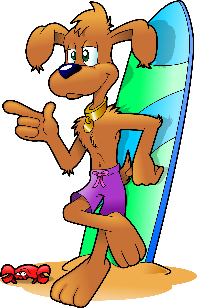 4th Annual Flyball TournamentJuly 28-29, 2018Tuff Spun Matting – 65’ RunbackFinger Lakes Pet Resort1296 Beaver Creek RoadFarmington, NY  14425Send Entry Form and Fee to:Tim McElligott				Entry Deadline:  	Friday, June 29, 20185 Galley Hill Lane			Entry Fee:		$185 (Regular, Multibreed, and Open)Fairport, NY  14450						$165 (Vets)					Make checks payable to:	Kathy AllenSend questions or email entry forms to Tim at:	tmcelligott19@rochester.rr.comEntry Form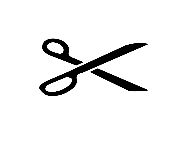 	----------------------------------------------------------------------------------------Club Name	____________________________________Club Number __________________Contact Name _________________________________________________________________ Phone No.	_____________________________________ Email Address ________________Address _______________________________________________________________________Team Name						Class (Circle One)		Seed Time_______________________________	Reg   Multi   Open   Vets	___________________________________________	Reg  Multi   Open    Vets	___________________________________________	Reg  Multi   Open    Vets	___________________________________________	Reg  Multi   Open    Vets	__________________________________________		Reg  Multi   Open    Vets	____________* * Send expected titles to Kathy Allen at kallen3400@rochester.rr.com * *